Тема «Мой город»Вспомнить, как называется город, в котором мы живём (Я, мы) живу       (живем) в городе Ярославле. В нашем городе много улиц. Они имеют названия. Как называется улица, на которой живешь ты? (Я  живу на улице…..). Знать домашний адрес.Игра «Чего много в городе?»  (предложение полное, назвать как можно больше существительных).Расскажи чего в нашем городе много? (В городе Ярославле  много людей, улиц, фонарей, мостов, домов, деревьев, машин, магазинов, школ…).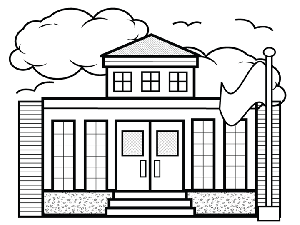 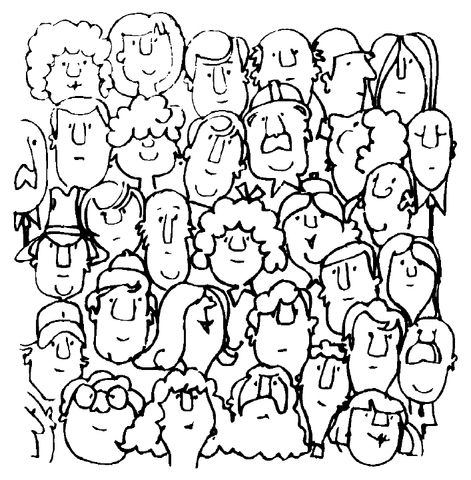 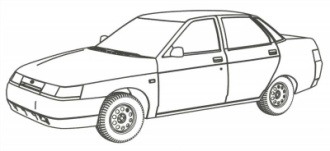 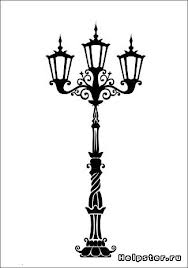 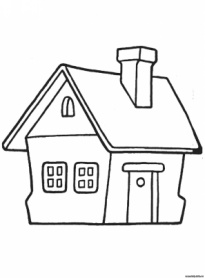 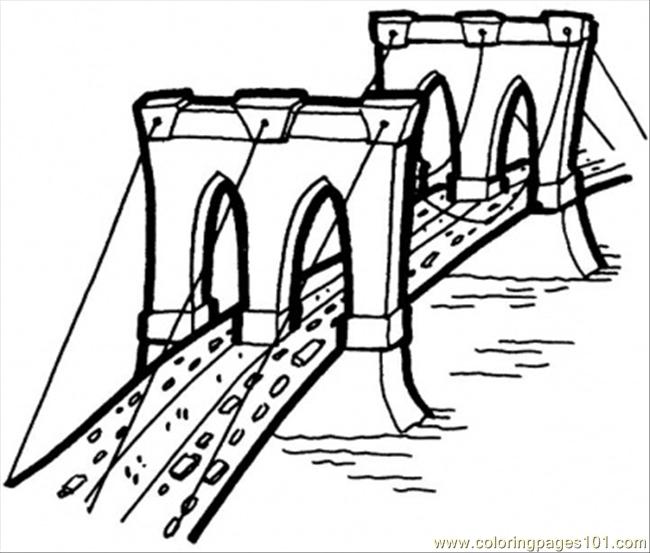 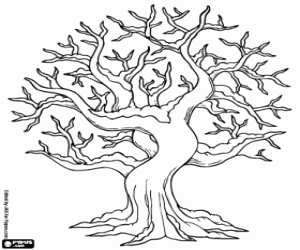 Подбери слова-признаки (не менее трех):Город (какой?) – красивый, большой, весёлый, шумный…Улица (какая?) – широкая, длинная…Дом (какой?) -  большой, деревянный, кирпичный… (В каком доме ты живёшь?).Рассмотри картинки, раскрась: Какие дома можно увидеть в городе? (Дома бывают деревянные, кирпичные). Из какого материала сделан твой дом? Как по-другому можно назвать дом, если он из дерева (кирпича)? (деревянный дом, кирпичный дом).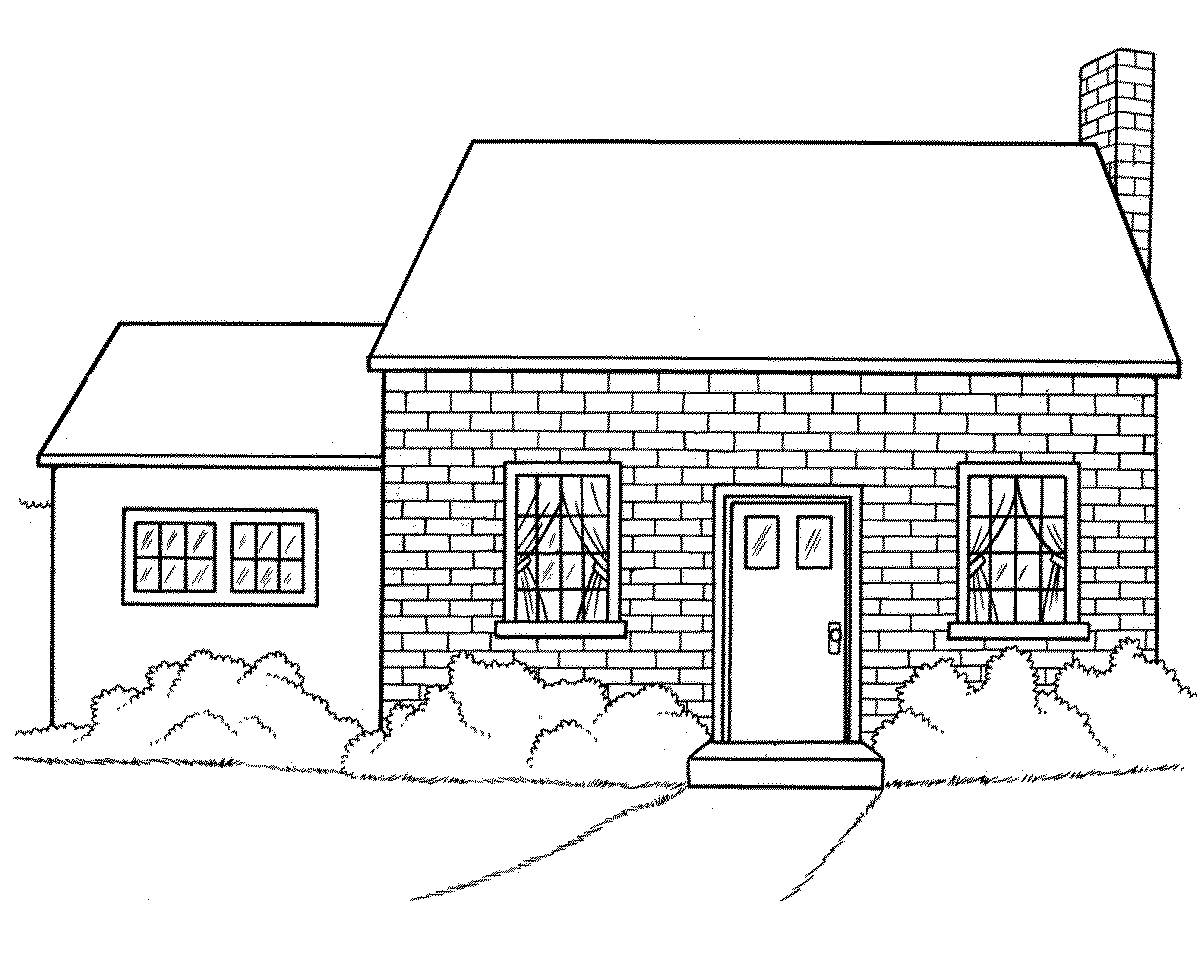 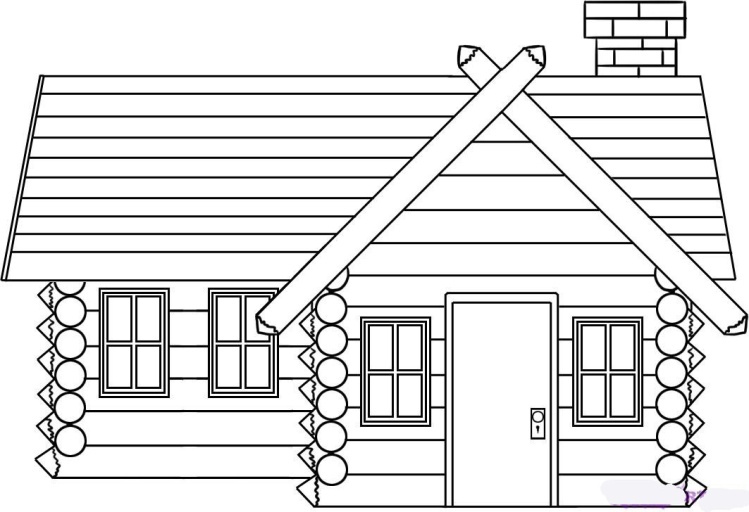 Дома бывают многоэтажные: если в доме один этаж, то мы назовем его … (одноэтажный дом), если в доме два этажа, мы скажем – двухэтажный дом…  Сколько этажей в твоем доме? Как мы назовем наш дом? (двухэтажный дом).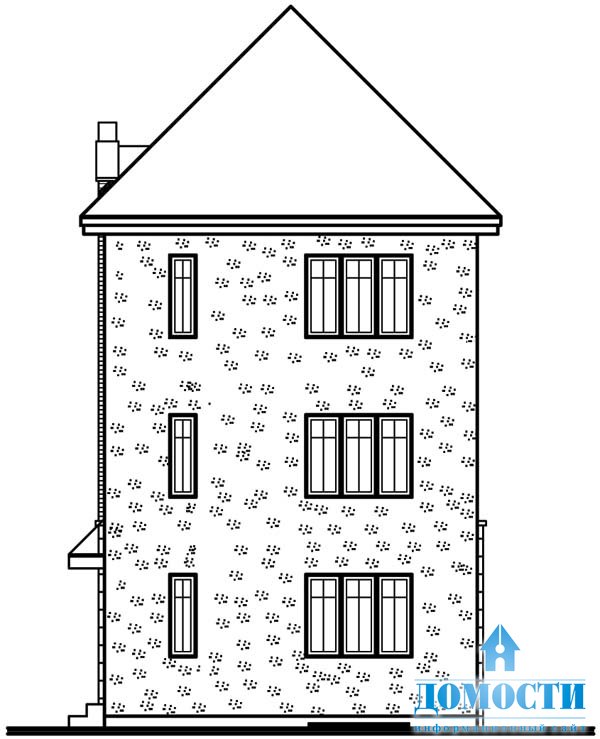 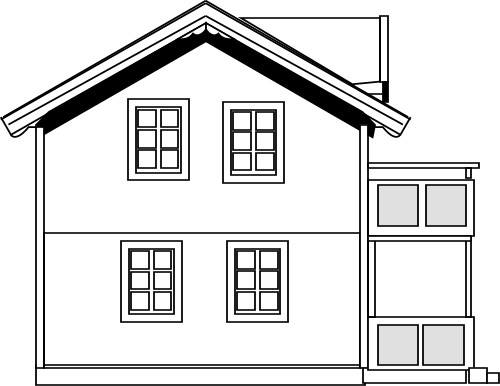 Игра «Наоборот» (упражнять в употреблении антонимов):Длинная дорога – … короткая дорога (ПОКАЗАТЬ И ОБЪЯСНИТЬ)              Большой дом – маленький дом	              Чистая улица – грязная улица               Старый дом – новый дом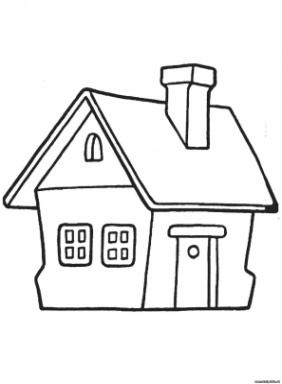               Большой город – …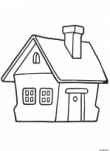               Чистый город - …              Маленькой окно - …6 . Игра " Один-много"Дом-дома,  улица-улицы,  окно-окна, дорога-дороги....